MARSZAŁEK WOJEWÓDZTWA PODKARPACKIEGO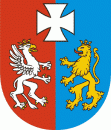  OS-I.7222.10.10.2012.MD		                                       Rzeszów, 2012-10-22D E C Y Z J ADziałając na podstawie:art. 155 ustawy z dnia 14 czerwca 1960r. Kodeks Postępowania Administracyjnego (Dz. U. z 2000r. Nr 98 poz.1071 ze zm.), art. 378 ust. 2a pkt 1 ustawy z dnia 27 kwietnia 2001r. Prawo ochrony środowiska (Dz. U. z 2008r. Nr 25 poz. 150 ze zm.), w związku z § 2 ust. 1 pkt 47 rozporządzenia Rady Ministrów z dnia 9 listopada 2010r. w sprawie przedsięwzięć mogących znacząco oddziaływać na środowisko (Dz. U. Nr 213 poz. 1397),po rozpatrzeniu wniosku Zakładu Usług Komunalnych w Przemyślu
ul. Piastowska 22, 37-700 Przemyśl, regon: 651541051 z dnia 24.08.2012r., 
znak: ZUK - 0701/14/2012 (data wpływu: 27.08.2012r.), w sprawie zmiany decyzji Wojewody Podkarpackiego z dnia 05.11.2007r., znak: ŚR.IV-6618-4/14/07, zmienionej decyzjami Marszałka Województwa Podkarpackiego z dnia 11.09.2008r., znak: RŚ.VI.7660/27-6/08, z dnia 30.01.2009r., znak: RŚ.VI.MD.7660/27-10/08, z dnia 21.09.2009r., znak: RŚ.VI.MD.7660/24-8/09, z dnia 10.06.2010r., znak: RŚ.VI.MD.7660/25-6/10 oraz z dnia 09.06.2011r., znak: OS-I.7222.37.1.2011.MD., udzielającej Zakładowi pozwolenia zintegrowanego na prowadzenie instalacji 
do składowania odpadów, z wyłączeniem odpadów obojętnych, o zdolności przyjmowania ponad 10 ton odpadów na dobę i całkowitej pojemności ponad 
25 000 ton,o r z e k a mI.  Zmieniam za zgodą stron decyzję Wojewody Podkarpackiego z dnia 05.11.2007r. znak: ŚR.IV-6618-4/14/07, zmienioną decyzjami Marszałka Województwa Podkarpackiego z dnia 11.09.2008r., znak: RŚ.VI.7660/27-6/08, z dnia 30.01.2009r., znak: RŚ.VI.MD.7660/27-10/08, z dnia 21.09.2009r., znak: RŚ.VI.MD.7660/24-8/09, 
z dnia 10.06.2010r., znak: RŚ.VI.MD.7660/25-6/10 oraz z dnia 09.06.2011r., 
znak: OS-I.7222.37.1.2011.MD., udzielającą Zakładowi Usług Komunalnych 
w Przemyślu, ul. Piastowska 22, 37-700 Przemyśl, regon: 651541051 pozwolenia
 zintegrowanego na prowadzenie instalacji do składowania odpadów, z wyłączeniem odpadów obojętnych, o zdolności przyjmowania ponad 10 ton odpadów na dobę
i całkowitej pojemności ponad 25 000 ton, w następujący sposób:I.1.  W punkcie II. decyzji,  podpunkt II.1. otrzymuje brzmienie:„II.1. Rodzaj i ilość odpadów przeznaczonych do unieszkodliwiania w ciągu roku: Tabela nr 1 1)  od 01.01.2013r. odpady mogą być unieszkodliwiane pod warunkiem, że nie będą to odpady ulegające biodegradacji selektywnie zebrane.2)  Dodatkowo, od 01.01.2013r. odpady o kodzie 19 08 14, 19 12 12  oraz z grupy 20 spełniać będą kryteria określone w załączniku 4a rozporządzenia Ministra Gospodarki i Pracy z dnia 7 września 2005r. w sprawie kryteriów oraz procedur dopuszczenia odpadów do składowania na składowisku danego typu (Dz. U. Nr 186, poz. 1553 ze zm.)Sumaryczna ilość odpadów przyjętych do składowania nie może przekroczyć 45 tys. Mg/rok.”I.2.  W punkcie III.2. decyzji,  podpunkt  III.2.1. otrzymuje brzmienie:„III.2.1. Odzysk odpadów wymienionych w pkt. III.1.1., tabeli nr 2 oraz w pkt. III.1.2., tabeli nr 2a, prowadzony będzie na terenie składowiska odpadów w Przemyślu 
na działkach o nr ew. 343, 376, 378, 379, 381, 382, 383, 384, 386, 387, 390 obręb 
210 Przemyśl i działkach o nr ew. 34, 35, 36, 40, 41/2, 42, 43, 45, obręb 
211 Przemyśl, przy ul. Piastowska 22, 37-700 Przemyśl, do których właściciel  posiada tytuł prawny.”I.3.  W punkcie III.2. decyzji w podpunkt  III.2.3., litera b) otrzymuje brzmienie:„b) Materiał na warstwę izolacyjną przygotowywany (mieszany) będzie w trwale wyznaczonym i oznakowanym miejscu na utwardzonym placu magazynowym materiałów na warstwy izolacyjne, na terenie działki o nr ew. 41/2, obręb 211 Przemyśl;”I.4.  W punkcie III.2. decyzji w podpunkt  III.2.3., litera d) otrzymuje brzmienie:„d) Odpady z grupy 17 przed zastosowaniem należy poddać kruszeniu o ile będzie 
to konieczne w celu dostosowania ich do zastosowania jako warstwy izolacyjnej, kruszenie odpadów odbywać się będzie w wyznaczonym miejscu na utwardzonym placu magazynowym na działce o nr ew.  41 obręb 211 Przemyśl;”I.5.  W punkcie IV. decyzji,  podpunkt  IV.1. otrzymuje brzmienie:„IV.1. Dopuszczalne rodzaje odpadów przeznaczonych do zbierania i transportu:Tabela nr 3 I.6.  W punkcie IV. decyzji,  podpunkt  IV.2. otrzymuje brzmienie:„IV.2.  Miejsce zbierania odpadów:Zbieranie odpadów prowadzone będzie na terenie działek o nr ew. 34, 35, 36, 40, 41/2, 42, 43, 45, obręb 211 Przemyśl i działkach 343, 376, 378, 379, 381, 382, 383, 384, 386, 387, 390 obręb 210 Przemyśl, przy ul. Piastowskiej 22, 37 – 700 Przemyśl, 
do których właściciel posiada tytuł prawny.  Zbierane odpady wymienione w pkt. IV.1, tabeli nr 3 decyzji będą segregowane i ręcznie doczyszczane a następnie przekazywane specjalistycznym firmom prowadzącym działalność w zakresie gospodarowania odpadami, posiadającymi wymagane prawem zezwolenie.”I.7.  W punkcie IV. decyzji,  podpunkt  IV.3. otrzymuje brzmienie:„IV.3 Miejsce i sposób magazynowania zbieranych odpadów oraz sposób ich dalszego zagospodarowania. Tabela nr 4 Zebrane odpady nie mogą być rozszczelnione i nie będą powodować emisji freonów lub innych środków
chłodniczych do powietrza.I.8.  W punkcie VI. decyzji,  podpunkt  VI.1.1. otrzymuje brzmienie:„VI.1.1. Odpady inne niż niebezpieczne Tabela nr 5I.9.  W punkcie VI. decyzji  w podpunkt  VI.3.3, punkt  2. otrzymuje brzmienie:„2. Wody opadowo-roztopowe ze zlewni pomiędzy ogrodzeniem a czaszą składowiskaPowierzchnia zlewni:  Fwew. = 6,13 ha.”I.10.  W punkcie VIII.1. decyzji,  podpunkt  VI.1.1.1. otrzymuje brzmienie: „VIII.1.1.1. Odpady inne niż niebezpieczneTabela nr 9I.11.  W punkcie VIII.1. decyzji,  podpunkt  VI.1.2.1. otrzymuje brzmienie:„VIII.1.2.1. Odpady inne niż niebezpieczneTabela nr 11I.12.  W punkcie XII. decyzji dodaję podpunkt. XII.10. o brzmieniu:„XII.10. Zobowiązuję władającego instalacją do wystąpienia z wnioskiem o zmianę zatwierdzonej Instrukcji eksploatacji składowiska, w celu uzyskania zgodności 
z niniejszym pozwoleniem w terminie do dwóch tygodni od dnia gdy niniejsza decyzja stanie się ostateczna”.II.  Odmawiam uchylenia punktów o brzmieniu: „X.13. W terminie do dnia 
31 lipca 2012 r. wykonana zostanie instalacja do energetycznego wykorzystania gazu składowiskowego.” i  „X.14. Od dnia 1 sierpnia 2012 r. gaz składowiskowy z kwater 
nr I, II, III i IV kierowany będzie do oczyszczania i wykorzystywany będzie do celów energetycznych.” decyzji Wojewody Podkarpackiego z dnia 05.11.2007r. znak: 
ŚR.IV-6618-4/14/07, zmienionej decyzjami Marszałka Województwa Podkarpackiego z dnia 11.09.2008r., znak: RŚ.VI.7660/27-6/08, z dnia 30.01.2009r., znak: RŚ.VI.MD.7660/27-10/08, z dnia 21.09.2009r., znak: RŚ.VI.MD.7660/24-8/09, 
z dnia 10.06.2010r., znak: RŚ.VI.MD.7660/25-6/10 oraz z dnia 09.06.2011r., 
znak: OS-I.7222.37.1.2011.MD., którą udzielono Zakładowi Usług Komunalnych 
w Przemyślu, ul. Piastowska 22, 37-700 Przemyśl, regon: 651541051 pozwolenia
 zintegrowanego na prowadzenie instalacji do składowania odpadów, z wyłączeniem odpadów obojętnych, o zdolności przyjmowania ponad 10 ton odpadów na dobę
i całkowitej pojemności ponad 25 000 ton. III. Pozostałe warunki decyzji pozostają bez zmian.Uzasadnienie 		Pismem z dnia 24.08.2012r., znak: ZUK-0701/14/2012 (data wpływu: 27.08.2012r.) Zakład Usług Komunalnych w Przemyślu, ul. Piastowska 22, 
37-700 Przemyśl, wystąpił z wnioskiem o zmianę decyzji Wojewody Podkarpackiego 
z dnia 05.11.2007r., znak: ŚR.IV-6618-4/14/07, zmienionej decyzjami Marszałka Województwa Podkarpackiego z dnia 11.09.2008r., znak: RŚ.VI.7660/27-6/08, 
z dnia 30.01.2009r., znak: RŚ.VI.MD.7660/27-10/08, z dnia 21.09.2009r., znak: RŚ.VI.MD.7660/24-8/09, z dnia 10.06.2010r., znak: RŚ.VI.MD.7660/25-6/10 oraz 
z dnia  09.06.2011r., znak: OS-I.7222.37.1.2011.MD., którą udzielono Zakładowi pozwolenia zintegrowanego na prowadzenie instalacji do składowania odpadów, 
z wyłączeniem odpadów obojętnych, o zdolności przyjmowania ponad 10 ton odpadów na dobę i całkowitej pojemności ponad 25 000 ton.Informacja o przedłożonym wniosku umieszczona została w publicznie dostępnym wykazie danych o dokumentach zawierających informacje o środowisku 
i jego ochronie w karcie informacyjnej pod numerem 633/2012.Rozpatrując wniosek oraz całość akt w sprawie ustaliłem, co następuje:Przedmiotowa instalacja zaklasyfikowana została, zgodnie z pkt. 5 ppkt 4 załącznika do rozporządzenia Ministra Środowiska z dnia 26 lipca 2002r. w sprawie rodzajów instalacji mogących powodować znaczne zanieczyszczenie poszczególnych elementów przyrodniczych albo środowiska jako całości (Dz. U. Nr 122, poz. 1055), 
do instalacji do składowania odpadów, z wyłączeniem odpadów obojętnych, 
o zdolności przyjmowania ponad 10 ton odpadów na dobę lub o całkowitej pojemności ponad 25 000 ton, w związku z tym na jej funkcjonowanie wymagane było uzyskanie pozwolenia zintegrowanego.Na podstawie § 2 ust. 1 pkt 47 rozporządzenia Rady Ministrów z dnia 
9 listopada 2010r. w sprawie przedsięwzięć mogących znacząco oddziaływać 
na środowisko (Dz. U. Nr 213 poz. 1397), instalacja zaliczana jest do przedsięwzięć mogących zawsze znacząco oddziaływać na środowisko. Tym samym, zgodnie 
z art. 183, w związku z art. 192 i 378 ust. 2a pkt 1 ustawy z dnia 27 kwietnia 2001r. 
Prawo ochrony środowiska (Dz. U. z 2008r. Nr 25 poz. 150 ze zm.), organem właściwym do zmiany pozwolenia zintegrowanego jest Marszałek Województwa Podkarpackiego.	Po analizie formalnej złożonych dokumentów, pismem z dnia 30.08.2012r., 
znak: OS-I.7222.10.10.2012.MD, zawiadomiłem Stronę o wszczęciu postępowania administracyjnego w sprawie zmiany warunków pozwolenia zintegrowanego. Przedmiotem wniosku są zmiany wynikające z poszerzenia przez Zakład działalności w zakresie unieszkodliwiania, zbierania i transportu odpadów. Wdrażanie nowego systemu gospodarowania odpadami spowodowało 
konieczność zagospodarowania odpadów z instalacji i urządzeń służących zagospodarowaniu odpadów pochodzących od podmiotów prowadzących działalność w zakresie gospodarowania odpadami. W związku z powyższym, Zakład zwrócił się 
z wnioskiem o wprowadzenie zmian w decyzji i poszerzenie katalogu odpadów dopuszczonych do unieszkodliwiania w instalacji o odpady o następujących kodach:19 05 01 /Nieprzekompostowane frakcje odpadów komunalnych i podobnych/,19 05 03 /Kompost nie odpowiadający wymaganiom (nienadający się do wykorzystania)/, 19 05 99 /Inne niewymienione odpady/,19 12 09 /Minerały (np. piasek, kamienie)/.W/w odpady Zakład planuje unieszkodliwiać w ilości 500 Mg/rok do dnia 
31 grudnia 2012 r., natomiast od 1 stycznia 2013 r. w ilości 1 000 Mg/rok. 
Jak wynika z przedłożonego wniosku, wprowadzone zmiany nie będą powodować konieczności zmiany parametrów charakterystycznych instalacji w zakresie maksymalnej dopuszczalnej rocznej ilości odpadów przeznaczonych do unieszkodliwiania, która w decyzji ustalona została na 45 000 Mg/rok,  220 Mg/dobę. Składowanie odpadów odbywać się będzie w sposób zgodny z procedurą przyjęcia opisaną w punkcie II.2.1. decyzji, zgodnie z technologią  unieszkodliwiania opisaną 
w punkcie II.2.2. oraz warunkami określonymi w Instrukcji eksploatacji składowiska.W oparciu o zdobyte doświadczenia w prowadzonej zbiórce odpadów problemowych przy wykorzystaniu „Gratowozu” oraz stacjonarnego punktu zbiórki odpadów tzw. „Gratowiska”, Zakład zawnioskował również o poszerzenie katalogu odpadów przeznaczonych do zbierania i transportu  o następujące odpady: 16 80 01 - /Magnetyczne i optyczne nośniki informacji/,17 03 80 - /Odpadowa papa/,17 06 04 - /Materiały izolacyjne inne niż wymienione w 17 06 01 i 17 06 03/,20 01 01 - /Papier i tektura/,20 01 02 - /Szkło/,20 01 10 - /Odzież/,20 01 11 - /Tekstylia/,15 01 10*- /Opakowania zawierające pozostałości substancji niebezpiecznych lub nimi zanieczyszczone (np. środkami ochrony roślin I i II klasy toksyczności - bardzo toksyczne i toksyczne/.Powyższe zmiany wprowadzone zostały w  punkcie IV.1. decyzji, tabeli nr 3,  określającej rodzaje odpadów przeznaczonych do zbierania i transportu. Zakład posiada odpowiednie zaplecze magazynowe w postaci zamykanych boksów garażowych, kontenerów i pojemników gdzie deponowane będą selektywnie 
zebrane odpady, które następnie przekazywane będą do odzysku lub unieszkodliwiania stosownym odbiorcom prowadzącym działalność w zakresie gospodarowania odpadami. W punkcie IV.3., tabeli nr 4 określony został szczegółowy sposób i miejsca magazynowania w/w odpadów zbieranych oraz wskazany został sposób ich dalszego zagospodarowania. Zakład dysponuje środkami transportu odpowiednio przystosowanymi do transportu odpadów niebezpiecznych oraz innych niż niebezpieczne (zarówno wielkogabarytowych jak i o małych gabarytach) wyposażonymi w opisane nazwą i kodem odpadu blaszane i plastikowe beczki oraz zamykane pojemniki z tworzywa, w których transportowane będą zbierane odpady. Odpady podczas transportu zabezpieczone będą przed ich przypadkowym rozproszeniem poprzez uszczelnienie skrzyni ładunkowej, stosowanie zamykanych pojemników lub siatek zabezpieczających.W związku z prowadzoną bieżącą działalnością, w niniejszej decyzji na wniosek Zakładu rozszerzono katalog odpadów wytwarzanych w instalacji o odpady o kodzie 16 06 04 /Baterie alkaliczne (z wyłączeniem 16 06 03) w ilości 0,5 Mg/rok. Ponadto, zmniejszona został ilość odpadów wytwarzanych o kodzie 17 02 03 /Tworzywa sztuczne/ z 15 Mg/rok do 14,5 Mg/rok. Wprowadzone zmiany w  pkt. VI.1.1., tabeli nr 5 decyzji, o których mowa powyżej nie spowodują wzrostu sumarycznej rocznej 
ilości odpadów innych niż niebezpieczne wytwarzanych w instalacji,  których ilość określona została na 139,1 Mg/rok. Sposoby  dalszego gospodarowania w/w odpadem określone zostały w punkcie VIII.1.1.1., tabeli nr 9 niniejszej decyzji, natomiast 
w punkcie VIII.1.2.1., tabeli nr 11 określone zostały miejsca i sposoby magazynowania tych odpadów. Po przeprowadzonym podziale geodezyjnym działka o numerze ewidencyjnym 
41 obręb 211 Przemyśl figuruje w wykazie jako działka o numerze 41/2 obręb 
211 Przemyśl. Zgodnie z aktualnym stanem faktycznym, w niniejszej decyzji wprowadzono zmiany w tym zakresie w punktach: III.2.1. i III.2.3. litera b i d określającym miejsce prowadzenia procesu odzysku odpadów oraz IV.2. określającym miejsce zbierania odpadów. Zmniejszenie obszaru składowiska wynikające z podziału działki spowodowało konieczność wprowadzenia zmiany w pkt. VI.3.3., podpunkt 2. w zakresie określenia wielkości powierzchni zlewni wód opadowo-roztopowych pochodzących z terenu instalacji. W niniejszej decyzji wielkość powierzchnia zlewni ustalona została 
na 6,13 ha.Ponadto, w przedłożonym wniosku Zakład zawnioskował o uchylenie w całości punktów X.13 i X.14 w zakresie wykonania instalacji do energetycznego zagospodarowania gazu składowiskowego z kwater nr I, II, III i IV w terminie do dnia 31 lipca 2012 r. i od 1 sierpnia 2012 r. wykorzystywania go do celów energetycznych.  W maju 2009 r., stosownie do wcześniejszych zapisów decyzji, Zakład 
wykonał ekspertyzę dotyczącą możliwości energetycznego wykorzystania gazu składowiskowego - opracowanie pt. ”Badanie wydajności gazu składowiskowego 
na składowisku odpadów w Przemyślu”  wykonane przez Instytut Nafty i Gazu, Zakład Technologii Energii Odnawialnych w Krakowie. Wyniki prognozy produktywności gazowej ilości gazu możliwego do pozyskania, sporządzone w oparciu 
o dane o ilości odpadów zdeponowanych na składowisku w latach 2004 – 2009 (130 000 Mg) oraz planowanej ilości do deponowania w następnych latach (około 35 000 Mg/rok), zawarte w w/w opracowaniu wskazywały, że całkowity strumień objętości gazu uzyskany z 10 studni wynosił średnio ok. 75,9 Nm3/h, co stanowiło około 70 % strumienia objętości gazu wyliczonego z prognozy produktywności 
i możliwego do odzyskania w 2009r.  Weryfikacja powyższych obliczeń pozwalała 
na stwierdzenie, że prawdopodobieństwo odbioru gazu ze składowiska w 2009r, 
w ilości ok. 110 Nm3/h było jak najbardziej realne. Na podstawie powyższego, decyzją z dnia 10.06.2010r., znak: RŚ.VI.MD.7660/25-6/10 zobowiązano Zakład do wykonania instalacji do energetycznego zagospodarowania gazu składowiskowego z kwater 
nr I, II, III i IV w terminie do dnia 31 lipca 2012 r. i od dnia 1 sierpnia 2012 r. wykorzystywania go do celów energetycznych.  Opóźnianie realizacji powyższej inwestycji może działać na niekorzyść Zakładu poprzez uniemożliwienie wykorzystania potencjału biogazu jako odnawialnego surowca energetycznego przynoszącego korzyści finansowe. Nie bez znaczenia pozostaje również aspekt ekologiczny zagospodarowania biogazu - ograniczania emisji zanieczyszczeń do powietrza. W oparciu o powyższe, oraz zważywszy na fakt, iż termin realizacji powyższej inwestycji upłynął, a Zakład nie podjął stosownych działań w tym kierunku oraz nie wystąpił z wnioskiem o wydłużenie czasu realizacji tej inwestycji w określonym decyzją terminie, nie przychylono się do żądań Strony w tym zakresie. Ponadto, w celu uzyskania zgodności z niniejszym pozwoleniem, w punkcie XII.10. niniejszej decyzji zobowiązałem operatora instalacji do wystąpienia 
z wnioskiem o zmianę zatwierdzonej Instrukcji eksploatacji składowiska w terminie 
do dwóch tygodni od dnia gdy niniejsza decyzja stanie się ostateczna.Analizując przedłożony wniosek uznałem, że wnioskowane zmiany nie będą powodować zwiększonego oddziaływania instalacji na środowisko, nie wpłyną 
też na zmianę innych elementów instalacji dotyczących spełnienia wymogów wynikających z najlepszych dostępnych technik. Ustalono również, że zmiany przedmiotowej decyzji nie stanowią istotnej zmiany instalacji w rozumieniu art. 3 pkt 7 ustawy Prawo ochrony środowiska i dokonano zmiany decyzji w trybie art. 155 Kpa.   Zgodnie z art. 10 § 1 Kpa organ zapewnił stronie czynny udział w każdym 
stadium postępowania, a przed wydaniem decyzji umożliwił wypowiedzenie się 
co do zebranych materiałów.Biorąc pod uwagę powyższe oraz to, że za zmianą przedmiotowej decyzji
przemawia słuszny interes strony, a przepisy szczególnie nie sprzeciwiają się zmianie orzeczono jak w osnowie.Pouczenie         Od niniejszej decyzji służy odwołanie do Ministra Środowiska za pośrednictwem Marszałka Województwa Podkarpackiego w terminie 14 dni od dnia otrzymania decyzji. Odwołanie należy składać w dwóch egzemplarzach.Opłata skarbowa w wys. 253,00 zł. uiszczona w dniu 24.08.2012r. na rachunek bankowy: Nr 83 1240 2092 9141 0062 0000 0423 Urzędu Miasta Rzeszowa.Otrzymuje:Zakład Usług Komunalnych       ul. Piastowska 22, 37-700 Przemyśl OS-I. a/aOS-III. a/aDo wiadomości:1.   Prezydent Miasta Przemyśl       ul. Rynek 1, 37-700 Przemyśl2.   Podkarpacki Wojewódzki Inspektor Ochrony Środowiska, 
ul. Langiewicza 26, 35-101 Rzeszów3.	Dyrektor Regionalnego Zarządu Gospodarki Wodnej	ul. Piłsudskiego 22, 31 – 109 Kraków4.	Państwowe Gospodarstwo Leśne „Lasy Państwowe”	Nadleśnictwo Krasiczyn	ul. 29 Listopada 12, 37-700 Przemyśl 5.   Agencja Nieruchomości Rolnych Oddział w Rzeszowie      ul. 8 Marca 13, 35-065 RzeszówLp.         Kod     odpadu 1),2) Rodzaj odpaduIlość odpadów unieszkodliwianych [Mg/rok]Ilość odpadów unieszkodliwianych [Mg/rok]Lp.         Kod     odpadu 1),2) Rodzaj odpaduod 01.01.2011r.do 31.12.2012r.od 01.01.2013r.1.   19 05 01Nieprzekompostowane frakcje odpadów komunalnych i podobnych5001 0002.   19 05 03Kompost nie odpowiadający wymaganiom (nienadający się do wykorzystania)5001 0003.   19 05 99Inne niewymienione odpady5001 0004.19 08 01Skratki13005.19 08 02Zawartość piaskowników1 5001 0006.19 08 05Ustabilizowane komunalne osady ściekowe2 000 07.19 08 14Szlamy z innego niż biologiczne oczyszczania ścieków przemysłowych inne niż wymienione 
w 19 08 132,7 2 8.19 12 09Minerały (np. piasek, kamienie)5001 0009.19 12 12Inne odpady (w tym zmieszane substancje 
i przedmioty) z mechanicznej obróbki odpadów inne niż wymienione w 19 12 115 0006 00010.20 02 03Inne odpady nieulegające biodegradacji 300    30011.20 03 01Niesegregowane (zmieszane) odpady komunalne31 000 27 000 12.20 03 02Odpady z targowisk 330 013.20 03 03Odpadów z czyszczenia ulic i placów5 5005 000 14.20 03 04Szlamy ze zbiorników bezodpływowych służących do gromadzenia nieczystości 200 015.20 03 06Odpady ze studzienek kanalizacyjnych33025016.20 03 99Odpady komunalne niewymienione 
w innych podgrupach 380 250 Lp.Kod 
odpaduNazwa odpaduOdpady inne niż niebezpieczneOdpady inne niż niebezpieczneOdpady inne niż niebezpieczne1.08 03 18Odpadowy toner drukarski inny niż wymieniony w 08 03 172.15 01 01Opakowania z papieru i tektury3.15 01 02Opakowania z tworzyw sztucznych4.15 01 03Opakowania z drewna5.15 01 04Opakowania z metali6.15 01 05Opakowania wielomateriałowe7.15 01 06Zmieszane odpady opakowaniowe8.15 01 07Opakowania ze szkła9.16 01 03Zużyte opony10.16 01 19Tworzywa sztuczne11.16 02 14Zużyte urządzenia inne niż wymienione w 16 02 09 do 16 02 1312.16 02 16Elementy usunięte z zużytych urządzeń inne niż wymienione w 16 02 1513.16 06 04Baterie alkaiczne (z wyłączeniem 16 06 03)14.16 06 05Inne baterie i akumulatory15.16 80 01Magnetyczne i optyczne nośniki informacji16.17 02 01Drewno17.17 02 02Szkło18.17 02 03Tworzywa sztuczne19.17 03 80Odpadowa papa20.17 04 02Aluminium21.17 04 05Żelazo i stal22.17 04 11Kable inne niż wymienione  w 17 04 1023.17 06 04Materiały izolacyjne inne niż wymienione w 17 06 01 i 17 06 0324.20 01 01Papier i tektura25.20 01 02Szkło26.20 01 10Odzież27. 20 01 11Tekstylia28.20 01 32Leki inne niż wymienione w 20 01 31*29.20 01 34Baterie i akumulatory inne niż wymienione w 20 01 33*30.20 01 36Zużyte urządzenia elektryczne i elektroniczne inne niż wymienione 
w 20 01 21, 20 01 23 i 20 01 3531.20 01 38Drewno inne niż wymienione w 20 01 3732.20 01 39Tworzywa sztuczne33.20 01 40Metale34.20 01 80Środki ochrony roślin inne niż wymienione w 20 01 1935.20 02 01Odpady ulęgające biodegradacji36.20 03 07Odpady wielkogabarytoweOdpady niebezpieczneOdpady niebezpieczneOdpady niebezpieczne37.08 01 11*Odpady farb i lakierów zawierających rozpuszczalnik organiczne lub inne substancje niebezpieczne38.13 01 09*Mineralne oleje hydrauliczne zawierające związki chlorowcoorganiczne39.13 01 10*Mineralne oleje hydrauliczne niezawierające związków chlorowco-organicznych40.13 01 11*Syntetyczne oleje hydrauliczne41.13 02 05*Mineralne oleje silnikowe, przekładniowe i smarowe niezawierające związków chlorowcoorganicznych42.13 02 06*Syntetyczne oleje silnikowe, przekładniowe i smarowe43.15 01 10*Opakowania zawierające pozostałości substancji niebezpiecznych lub nimi zanieczyszczone (np. środkami ochrony roślin I i II klasy toksyczności - bardzo toksyczne i toksyczne)44.16 01 07*Filtry olejowe45.16 02 09*Transformatory i kondensatory zawierające PCB46.16 02 10*Zużyte urządzenia zawierające PCB albo nimi zanieczyszczone inne niż wymienione w 16 02 0947.16 02 11*Zużyte urządzenia zawierające freony, HCFC, HFC48.16 02 12*Zużyte urządzenia zawierające wolny azbest49.16 02 13*Zużyte urządzenia zawierające niebezpieczne elementy inne niż wymienione w 16 02 09 do 16 02 1250.16 02 15*Niebezpieczne elementy lub części składowe usunięte z zużytych urządzeń51.16 06 01*Baterie i akumulatory ołowiowe52.20 01 21*Lampy fluorescencyjne i inne odpady zawierające rtęć53.20 01 23*Urządzenia zawierające freony54.20 01 31*Leki cytotoksyczne i cytostatyczne55.20 01 33*Baterie i akumulatory łącznie z bateriami i akumulatorami wymienionymi 
w 16 06 01, 16 06 02  lub 16 06 03 oraz niesortowane baterie i akumulatory zawierające te baterie56.20 01 35*Zużyte urządzenie elektryczne i elektroniczne inne niż wymienione 
w 20 01 21 i 20 01 23 zawierające niebezpieczne składniki57.20 01 37*Drewno zawierające substancje niebezpieczneLp.Kod odpaduNazwa odpaduSposób i miejsce magazynowania odpadów oraz sposób ich dalszego zagospodarowaniaOdpady inne niż niebezpieczneOdpady inne niż niebezpieczneOdpady inne niż niebezpieczneOdpady inne niż niebezpieczne1.08 03 18Odpadowy toner drukarski inny niż wymieniony w 08 03 17Zbierane odpady magazynowane będą 
w oznakowanych nazwą i kodem odpadu boksach garażowych, kontenerach lub pojemnikach (oddzielnie dla każdego rodzaju 
odpadu) usytuowanych w wyznaczonych 
i utwardzonych miejscach w wydzielonej części składowiska odpadów, następnie przekazywane będą do odzysku lub unieszkodliwiania odbiorcom prowadzącym działalność w zakresie gospodarowania odpadami. 2.15 01 01Opakowania z papieru i tekturyZbierane odpady magazynowane będą 
w oznakowanych nazwą i kodem odpadu boksach garażowych, kontenerach lub pojemnikach (oddzielnie dla każdego rodzaju 
odpadu) usytuowanych w wyznaczonych 
i utwardzonych miejscach w wydzielonej części składowiska odpadów, następnie przekazywane będą do odzysku lub unieszkodliwiania odbiorcom prowadzącym działalność w zakresie gospodarowania odpadami. 3.15 01 02Opakowania z tworzyw sztucznychZbierane odpady magazynowane będą 
w oznakowanych nazwą i kodem odpadu boksach garażowych, kontenerach lub pojemnikach (oddzielnie dla każdego rodzaju 
odpadu) usytuowanych w wyznaczonych 
i utwardzonych miejscach w wydzielonej części składowiska odpadów, następnie przekazywane będą do odzysku lub unieszkodliwiania odbiorcom prowadzącym działalność w zakresie gospodarowania odpadami. 4.15 01 03Opakowania z drewnaZbierane odpady magazynowane będą 
w oznakowanych nazwą i kodem odpadu boksach garażowych, kontenerach lub pojemnikach (oddzielnie dla każdego rodzaju 
odpadu) usytuowanych w wyznaczonych 
i utwardzonych miejscach w wydzielonej części składowiska odpadów, następnie przekazywane będą do odzysku lub unieszkodliwiania odbiorcom prowadzącym działalność w zakresie gospodarowania odpadami. 5.15 01 04Opakowania z metaliZbierane odpady magazynowane będą 
w oznakowanych nazwą i kodem odpadu boksach garażowych, kontenerach lub pojemnikach (oddzielnie dla każdego rodzaju 
odpadu) usytuowanych w wyznaczonych 
i utwardzonych miejscach w wydzielonej części składowiska odpadów, następnie przekazywane będą do odzysku lub unieszkodliwiania odbiorcom prowadzącym działalność w zakresie gospodarowania odpadami. 6.15 01 05Opakowania wielomateriałoweZbierane odpady magazynowane będą 
w oznakowanych nazwą i kodem odpadu boksach garażowych, kontenerach lub pojemnikach (oddzielnie dla każdego rodzaju 
odpadu) usytuowanych w wyznaczonych 
i utwardzonych miejscach w wydzielonej części składowiska odpadów, następnie przekazywane będą do odzysku lub unieszkodliwiania odbiorcom prowadzącym działalność w zakresie gospodarowania odpadami. 7.15 01 06Zmieszane odpady opakowanioweZbierane odpady magazynowane będą 
w oznakowanych nazwą i kodem odpadu boksach garażowych, kontenerach lub pojemnikach (oddzielnie dla każdego rodzaju 
odpadu) usytuowanych w wyznaczonych 
i utwardzonych miejscach w wydzielonej części składowiska odpadów, następnie przekazywane będą do odzysku lub unieszkodliwiania odbiorcom prowadzącym działalność w zakresie gospodarowania odpadami. 8.15 01 07Opakowania ze szkłaZbierane odpady magazynowane będą 
w oznakowanych nazwą i kodem odpadu boksach garażowych, kontenerach lub pojemnikach (oddzielnie dla każdego rodzaju 
odpadu) usytuowanych w wyznaczonych 
i utwardzonych miejscach w wydzielonej części składowiska odpadów, następnie przekazywane będą do odzysku lub unieszkodliwiania odbiorcom prowadzącym działalność w zakresie gospodarowania odpadami. 9.16 01 03Zużyte oponyZbierane odpady magazynowane będą 
w oznakowanych nazwą i kodem odpadu boksach garażowych, kontenerach lub pojemnikach (oddzielnie dla każdego rodzaju 
odpadu) usytuowanych w wyznaczonych 
i utwardzonych miejscach w wydzielonej części składowiska odpadów, następnie przekazywane będą do odzysku lub unieszkodliwiania odbiorcom prowadzącym działalność w zakresie gospodarowania odpadami. 10.16 01 19Tworzywa sztuczneZbierane odpady magazynowane będą 
w oznakowanych nazwą i kodem odpadu boksach garażowych, kontenerach lub pojemnikach (oddzielnie dla każdego rodzaju 
odpadu) usytuowanych w wyznaczonych 
i utwardzonych miejscach w wydzielonej części składowiska odpadów, następnie przekazywane będą do odzysku lub unieszkodliwiania odbiorcom prowadzącym działalność w zakresie gospodarowania odpadami. 11.16 02 14Zużyte urządzenia inne niż wymienione 
w 16 02 09 do 16 02 13Zbierane odpady magazynowane będą 
w oznakowanych nazwą i kodem odpadu boksach garażowych, kontenerach lub pojemnikach (oddzielnie dla każdego rodzaju 
odpadu) usytuowanych w wyznaczonych 
i utwardzonych miejscach w wydzielonej części składowiska odpadów, następnie przekazywane będą do odzysku lub unieszkodliwiania odbiorcom prowadzącym działalność w zakresie gospodarowania odpadami. 12.16 02 16Elementy usunięte z zużytych urządzeń inne niż wymienione w 16 02 15Zbierane odpady magazynowane będą 
w oznakowanych nazwą i kodem odpadu boksach garażowych, kontenerach lub pojemnikach (oddzielnie dla każdego rodzaju 
odpadu) usytuowanych w wyznaczonych 
i utwardzonych miejscach w wydzielonej części składowiska odpadów, następnie przekazywane będą do odzysku lub unieszkodliwiania odbiorcom prowadzącym działalność w zakresie gospodarowania odpadami. 13.16 06 04Baterie alkaiczne (z wyłączeniem 16 06 03)Zbierane odpady magazynowane będą 
w oznakowanych nazwą i kodem odpadu boksach garażowych, kontenerach lub pojemnikach (oddzielnie dla każdego rodzaju 
odpadu) usytuowanych w wyznaczonych 
i utwardzonych miejscach w wydzielonej części składowiska odpadów, następnie przekazywane będą do odzysku lub unieszkodliwiania odbiorcom prowadzącym działalność w zakresie gospodarowania odpadami. 14.16 06 05Inne baterie i akumulatoryZbierane odpady magazynowane będą 
w oznakowanych nazwą i kodem odpadu boksach garażowych, kontenerach lub pojemnikach (oddzielnie dla każdego rodzaju 
odpadu) usytuowanych w wyznaczonych 
i utwardzonych miejscach w wydzielonej części składowiska odpadów, następnie przekazywane będą do odzysku lub unieszkodliwiania odbiorcom prowadzącym działalność w zakresie gospodarowania odpadami. 15.16 80 01Magnetyczne i optyczne nośniki informacjiZbierane odpady magazynowane będą 
w oznakowanych nazwą i kodem odpadu boksach garażowych, kontenerach lub pojemnikach (oddzielnie dla każdego rodzaju 
odpadu) usytuowanych w wyznaczonych 
i utwardzonych miejscach w wydzielonej części składowiska odpadów, następnie przekazywane będą do odzysku lub unieszkodliwiania odbiorcom prowadzącym działalność w zakresie gospodarowania odpadami. 16.17 02 01DrewnoZbierane odpady magazynowane będą 
w oznakowanych nazwą i kodem odpadu boksach garażowych, kontenerach lub pojemnikach (oddzielnie dla każdego rodzaju 
odpadu) usytuowanych w wyznaczonych 
i utwardzonych miejscach w wydzielonej części składowiska odpadów, następnie przekazywane będą do odzysku lub unieszkodliwiania odbiorcom prowadzącym działalność w zakresie gospodarowania odpadami. 17.17 02 02SzkłoZbierane odpady magazynowane będą 
w oznakowanych nazwą i kodem odpadu boksach garażowych, kontenerach lub pojemnikach (oddzielnie dla każdego rodzaju 
odpadu) usytuowanych w wyznaczonych 
i utwardzonych miejscach w wydzielonej części składowiska odpadów, następnie przekazywane będą do odzysku lub unieszkodliwiania odbiorcom prowadzącym działalność w zakresie gospodarowania odpadami. 18.17 02 03Tworzywa sztuczneZbierane odpady magazynowane będą 
w oznakowanych nazwą i kodem odpadu boksach garażowych, kontenerach lub pojemnikach (oddzielnie dla każdego rodzaju 
odpadu) usytuowanych w wyznaczonych 
i utwardzonych miejscach w wydzielonej części składowiska odpadów, następnie przekazywane będą do odzysku lub unieszkodliwiania odbiorcom prowadzącym działalność w zakresie gospodarowania odpadami. 19.17 03 80Odpadowa papaZbierane odpady magazynowane będą 
w oznakowanych nazwą i kodem odpadu boksach garażowych, kontenerach lub pojemnikach (oddzielnie dla każdego rodzaju 
odpadu) usytuowanych w wyznaczonych 
i utwardzonych miejscach w wydzielonej części składowiska odpadów, następnie przekazywane będą do odzysku lub unieszkodliwiania odbiorcom prowadzącym działalność w zakresie gospodarowania odpadami. 20.17 04 02Aluminium Zbierane odpady magazynowane będą 
w oznakowanych nazwą i kodem odpadu boksach garażowych, kontenerach lub pojemnikach (oddzielnie dla każdego rodzaju 
odpadu) usytuowanych w wyznaczonych 
i utwardzonych miejscach w wydzielonej części składowiska odpadów, następnie przekazywane będą do odzysku lub unieszkodliwiania odbiorcom prowadzącym działalność w zakresie gospodarowania odpadami. 21.17 04 05Żelazo i stalZbierane odpady magazynowane będą 
w oznakowanych nazwą i kodem odpadu boksach garażowych, kontenerach lub pojemnikach (oddzielnie dla każdego rodzaju 
odpadu) usytuowanych w wyznaczonych 
i utwardzonych miejscach w wydzielonej części składowiska odpadów, następnie przekazywane będą do odzysku lub unieszkodliwiania odbiorcom prowadzącym działalność w zakresie gospodarowania odpadami. 22.17 04 11Kable inne niż wymienione w 17 04 10Zbierane odpady magazynowane będą 
w oznakowanych nazwą i kodem odpadu boksach garażowych, kontenerach lub pojemnikach (oddzielnie dla każdego rodzaju 
odpadu) usytuowanych w wyznaczonych 
i utwardzonych miejscach w wydzielonej części składowiska odpadów, następnie przekazywane będą do odzysku lub unieszkodliwiania odbiorcom prowadzącym działalność w zakresie gospodarowania odpadami. 23.17 06 04Materiały izolacyjne inne niż wymienione w 17 06 01 i 17 06 03Zbierane odpady magazynowane będą 
w oznakowanych nazwą i kodem odpadu boksach garażowych, kontenerach lub pojemnikach (oddzielnie dla każdego rodzaju 
odpadu) usytuowanych w wyznaczonych 
i utwardzonych miejscach w wydzielonej części składowiska odpadów, następnie przekazywane będą do odzysku lub unieszkodliwiania odbiorcom prowadzącym działalność w zakresie gospodarowania odpadami. 24.20 01 01Papier i tekturaZbierane odpady magazynowane będą 
w oznakowanych nazwą i kodem odpadu boksach garażowych, kontenerach lub pojemnikach (oddzielnie dla każdego rodzaju 
odpadu) usytuowanych w wyznaczonych 
i utwardzonych miejscach w wydzielonej części składowiska odpadów, następnie przekazywane będą do odzysku lub unieszkodliwiania odbiorcom prowadzącym działalność w zakresie gospodarowania odpadami. 25.20 01 02SzkłoZbierane odpady magazynowane będą 
w oznakowanych nazwą i kodem odpadu boksach garażowych, kontenerach lub pojemnikach (oddzielnie dla każdego rodzaju 
odpadu) usytuowanych w wyznaczonych 
i utwardzonych miejscach w wydzielonej części składowiska odpadów, następnie przekazywane będą do odzysku lub unieszkodliwiania odbiorcom prowadzącym działalność w zakresie gospodarowania odpadami. 26.20 01 10OdzieżZbierane odpady magazynowane będą 
w oznakowanych nazwą i kodem odpadu boksach garażowych, kontenerach lub pojemnikach (oddzielnie dla każdego rodzaju 
odpadu) usytuowanych w wyznaczonych 
i utwardzonych miejscach w wydzielonej części składowiska odpadów, następnie przekazywane będą do odzysku lub unieszkodliwiania odbiorcom prowadzącym działalność w zakresie gospodarowania odpadami. 27.20 01 11TekstyliaZbierane odpady magazynowane będą 
w oznakowanych nazwą i kodem odpadu boksach garażowych, kontenerach lub pojemnikach (oddzielnie dla każdego rodzaju 
odpadu) usytuowanych w wyznaczonych 
i utwardzonych miejscach w wydzielonej części składowiska odpadów, następnie przekazywane będą do odzysku lub unieszkodliwiania odbiorcom prowadzącym działalność w zakresie gospodarowania odpadami. 28.20 01 32Leki inne niż wymienione w 20 01 31*Zbierane odpady magazynowane będą 
w oznakowanych nazwą i kodem odpadu boksach garażowych, kontenerach lub pojemnikach (oddzielnie dla każdego rodzaju 
odpadu) usytuowanych w wyznaczonych 
i utwardzonych miejscach w wydzielonej części składowiska odpadów, następnie przekazywane będą do odzysku lub unieszkodliwiania odbiorcom prowadzącym działalność w zakresie gospodarowania odpadami. 29.20 01 34Baterie i akumulatory inne niż wymienione 
w 20 01 33*Zbierane odpady magazynowane będą 
w oznakowanych nazwą i kodem odpadu boksach garażowych, kontenerach lub pojemnikach (oddzielnie dla każdego rodzaju 
odpadu) usytuowanych w wyznaczonych 
i utwardzonych miejscach w wydzielonej części składowiska odpadów, następnie przekazywane będą do odzysku lub unieszkodliwiania odbiorcom prowadzącym działalność w zakresie gospodarowania odpadami. 30.20 01 36Zużyte urządzenia elektryczne i elektroniczne inne niż wymienione w 20 01 21, 20 01 23 
i 20 01 35Zbierane odpady magazynowane będą 
w oznakowanych nazwą i kodem odpadu boksach garażowych, kontenerach lub pojemnikach (oddzielnie dla każdego rodzaju 
odpadu) usytuowanych w wyznaczonych 
i utwardzonych miejscach w wydzielonej części składowiska odpadów, następnie przekazywane będą do odzysku lub unieszkodliwiania odbiorcom prowadzącym działalność w zakresie gospodarowania odpadami. 31.20 01 38Drewno inne niż wymienione w 20 01 37Zbierane odpady magazynowane będą 
w oznakowanych nazwą i kodem odpadu boksach garażowych, kontenerach lub pojemnikach (oddzielnie dla każdego rodzaju 
odpadu) usytuowanych w wyznaczonych 
i utwardzonych miejscach w wydzielonej części składowiska odpadów, następnie przekazywane będą do odzysku lub unieszkodliwiania odbiorcom prowadzącym działalność w zakresie gospodarowania odpadami. 32.20 01 39Tworzywa sztuczneZbierane odpady magazynowane będą 
w oznakowanych nazwą i kodem odpadu boksach garażowych, kontenerach lub pojemnikach (oddzielnie dla każdego rodzaju 
odpadu) usytuowanych w wyznaczonych 
i utwardzonych miejscach w wydzielonej części składowiska odpadów, następnie przekazywane będą do odzysku lub unieszkodliwiania odbiorcom prowadzącym działalność w zakresie gospodarowania odpadami. 33.20 01 40MetaleZbierane odpady magazynowane będą 
w oznakowanych nazwą i kodem odpadu boksach garażowych, kontenerach lub pojemnikach (oddzielnie dla każdego rodzaju 
odpadu) usytuowanych w wyznaczonych 
i utwardzonych miejscach w wydzielonej części składowiska odpadów, następnie przekazywane będą do odzysku lub unieszkodliwiania odbiorcom prowadzącym działalność w zakresie gospodarowania odpadami. 34.20 01 80Środki ochrony roślin inne niż wymienione 
w 20 01 19Zbierane odpady magazynowane będą 
w oznakowanych nazwą i kodem odpadu boksach garażowych, kontenerach lub pojemnikach (oddzielnie dla każdego rodzaju 
odpadu) usytuowanych w wyznaczonych 
i utwardzonych miejscach w wydzielonej części składowiska odpadów, następnie przekazywane będą do odzysku lub unieszkodliwiania odbiorcom prowadzącym działalność w zakresie gospodarowania odpadami. 35.20 02 01Odpady ulęgające biodegradacjiZbierane odpady magazynowane będą 
w oznakowanych nazwą i kodem odpadu boksach garażowych, kontenerach lub pojemnikach (oddzielnie dla każdego rodzaju 
odpadu) usytuowanych w wyznaczonych 
i utwardzonych miejscach w wydzielonej części składowiska odpadów, następnie przekazywane będą do odzysku lub unieszkodliwiania odbiorcom prowadzącym działalność w zakresie gospodarowania odpadami. 36.20 03 07Odpady wielkogabarytoweZbierane odpady magazynowane będą 
w oznakowanych nazwą i kodem odpadu boksach garażowych, kontenerach lub pojemnikach (oddzielnie dla każdego rodzaju 
odpadu) usytuowanych w wyznaczonych 
i utwardzonych miejscach w wydzielonej części składowiska odpadów, następnie przekazywane będą do odzysku lub unieszkodliwiania odbiorcom prowadzącym działalność w zakresie gospodarowania odpadami. Odpady niebezpieczneOdpady niebezpieczneOdpady niebezpieczneOdpady niebezpieczne37.08 01 11*Odpady farb i lakierów zawierających rozpuszczalnik organiczne lub inne substancje niebezpieczneZbierane odpady magazynowane będą 
w opisanych nazwą i kodem odpadu pojemnikach (oddzielnie dla każdego rodzaju odpadu) umieszczonych w zamykanych boksach garażowych, o szczelnej posadzce, znajdujących się w wydzielonej części składowiska odpadów. Pojemniki będą usytuowane na drewnianych paletach. Następnie odpady przekazywane będą 
do odzysku lub unieszkodliwiania odbiorcom prowadzącym działalność w zakresie gospodarowania odpadami. 38.13 01 09*Mineralne oleje hydrauliczne zawierające związki chlorowcoorganiczneZbierane odpady magazynowane będą 
w opisanych nazwą i kodem odpadu pojemnikach (oddzielnie dla każdego rodzaju odpadu) umieszczonych w zamykanych boksach garażowych, o szczelnej posadzce, znajdujących się w wydzielonej części składowiska odpadów. Pojemniki będą usytuowane na drewnianych paletach. Następnie odpady przekazywane będą 
do odzysku lub unieszkodliwiania odbiorcom prowadzącym działalność w zakresie gospodarowania odpadami. 39.13 01 10*Mineralne oleje hydrauliczne niezawierające związków chlorowcoorganicznychZbierane odpady magazynowane będą 
w opisanych nazwą i kodem odpadu pojemnikach (oddzielnie dla każdego rodzaju odpadu) umieszczonych w zamykanych boksach garażowych, o szczelnej posadzce, znajdujących się w wydzielonej części składowiska odpadów. Pojemniki będą usytuowane na drewnianych paletach. Następnie odpady przekazywane będą 
do odzysku lub unieszkodliwiania odbiorcom prowadzącym działalność w zakresie gospodarowania odpadami. 40.13 01 11*Syntetyczne oleje hydrauliczneZbierane odpady magazynowane będą 
w opisanych nazwą i kodem odpadu pojemnikach (oddzielnie dla każdego rodzaju odpadu) umieszczonych w zamykanych boksach garażowych, o szczelnej posadzce, znajdujących się w wydzielonej części składowiska odpadów. Pojemniki będą usytuowane na drewnianych paletach. Następnie odpady przekazywane będą 
do odzysku lub unieszkodliwiania odbiorcom prowadzącym działalność w zakresie gospodarowania odpadami. 41.13 02 05*Mineralne oleje silnikowe, przekładniowe 
i smarowe niezawierające związków chlorowcoorganicznychZbierane odpady magazynowane będą 
w opisanych nazwą i kodem odpadu pojemnikach (oddzielnie dla każdego rodzaju odpadu) umieszczonych w zamykanych boksach garażowych, o szczelnej posadzce, znajdujących się w wydzielonej części składowiska odpadów. Pojemniki będą usytuowane na drewnianych paletach. Następnie odpady przekazywane będą 
do odzysku lub unieszkodliwiania odbiorcom prowadzącym działalność w zakresie gospodarowania odpadami. 42.13 02 06*Syntetyczne oleje silnikowe, przekładniowe 
i smaroweZbierane odpady magazynowane będą 
w opisanych nazwą i kodem odpadu pojemnikach (oddzielnie dla każdego rodzaju odpadu) umieszczonych w zamykanych boksach garażowych, o szczelnej posadzce, znajdujących się w wydzielonej części składowiska odpadów. Pojemniki będą usytuowane na drewnianych paletach. Następnie odpady przekazywane będą 
do odzysku lub unieszkodliwiania odbiorcom prowadzącym działalność w zakresie gospodarowania odpadami. 43.15 01 10*Opakowania zawierające pozostałości substancji niebezpiecznych lub nimi zanieczyszczone (np. środkami ochrony roślin I i II klasy toksyczności - bardzo toksyczne i toksyczne)Zbierane odpady magazynowane będą 
w opisanych nazwą i kodem odpadu pojemnikach (oddzielnie dla każdego rodzaju odpadu) umieszczonych w zamykanych boksach garażowych, o szczelnej posadzce, znajdujących się w wydzielonej części składowiska odpadów. Pojemniki będą usytuowane na drewnianych paletach. Następnie odpady przekazywane będą 
do odzysku lub unieszkodliwiania odbiorcom prowadzącym działalność w zakresie gospodarowania odpadami. 44.16 01 07*Filtry olejoweZbierane odpady magazynowane będą 
w opisanych nazwą i kodem odpadu pojemnikach (oddzielnie dla każdego rodzaju odpadu) umieszczonych w zamykanych boksach garażowych, o szczelnej posadzce, znajdujących się w wydzielonej części składowiska odpadów. Pojemniki będą usytuowane na drewnianych paletach. Następnie odpady przekazywane będą 
do odzysku lub unieszkodliwiania odbiorcom prowadzącym działalność w zakresie gospodarowania odpadami. 45.16 02 09*Transformatory i kondensatory zawierające PCBZbierane odpady magazynowane będą 
w opisanych nazwą i kodem odpadu pojemnikach (oddzielnie dla każdego rodzaju odpadu) umieszczonych w zamykanych boksach garażowych, o szczelnej posadzce, znajdujących się w wydzielonej części składowiska odpadów. Pojemniki będą usytuowane na drewnianych paletach. Następnie odpady przekazywane będą 
do odzysku lub unieszkodliwiania odbiorcom prowadzącym działalność w zakresie gospodarowania odpadami. 46.16 02 10*Zużyte urządzenia zawierające PCB albo nimi zanieczyszczone inne niż wymienione 
w 16 02 09Zbierane odpady magazynowane będą 
w opisanych nazwą i kodem odpadu pojemnikach (oddzielnie dla każdego rodzaju odpadu) umieszczonych w zamykanych boksach garażowych, o szczelnej posadzce, znajdujących się w wydzielonej części składowiska odpadów. Pojemniki będą usytuowane na drewnianych paletach. Następnie odpady przekazywane będą 
do odzysku lub unieszkodliwiania odbiorcom prowadzącym działalność w zakresie gospodarowania odpadami. 47.16 02 11* 1)Zużyte urządzenia zawierające freony, HCFC, HFCZbierane odpady o małych gabarytach magazynowane będą w oznakowanych nazwą i kodem odpadu pojemnikach 
z tworzywa, usytuowanych w zamykanych boksach garażowych w wydzielonej 
części składowiska odpadów. Odpady wielkogabarytowe magazynowane będą luzem w oddzielnym, oznakowanym boksie garażowym o utwardzonym podłożu. Następnie odpady przekazywane będą do odzysku odbiorcom prowadzącym działalność w zakresie gospodarowania odpadami. 48.16 02 12*Zużyte urządzenia zawierające wolny azbestZbierane odpady magazynowane będą  
w opisanych nazwą i kodem odpadu pojemnikach (oddzielnie dla każdego rodzaju odpadu) umieszczonych w zamykanych boksach garażowych, o szczelnej posadzce, znajdujących się w wydzielonej części składowiska odpadów. Pojemniki usytuowane będą na drewnianych paletach. Następnie odpady przekazywane będą 
do odzysku odbiorcom prowadzącym działalność w zakresie gospodarowania odpadami.49.16 02 13*Zużyte urządzenia zawierające niebezpieczne elementy inne niż wymienione w 16 02 09 do 16 02 12Zbierane odpady o małych gabarytach magazynowane będą w oznakowanych nazwą i kodem odpadu pojemnikach 
z tworzywa (oddzielnie dla każdego rodzaju odpadu), usytuowanych w zamykanych  boksach garażowych znajdujących się 
w wydzielonej części składowiska odpadów. Odpady wielkogabarytowe magazynowane będą luzem w oddzielnym i oznakowanym  boksie garażowym o utwardzonej powierzchni.  Następnie przekazywane będą do odzysku odbiorcom prowadzącym działalność w zakresie gospodarowania odpadami.50.16 02 15*Niebezpieczne elementy lub części składowe usunięte z zużytych urządzeńZbierane odpady o małych gabarytach magazynowane będą w oznakowanych nazwą i kodem odpadu pojemnikach 
z tworzywa (oddzielnie dla każdego rodzaju odpadu), usytuowanych w zamykanych  boksach garażowych znajdujących się 
w wydzielonej części składowiska odpadów. Odpady wielkogabarytowe magazynowane będą luzem w oddzielnym i oznakowanym  boksie garażowym o utwardzonej powierzchni.  Następnie przekazywane będą do odzysku odbiorcom prowadzącym działalność w zakresie gospodarowania odpadami.51.16 06 01*Baterie i akumulatory ołowioweZbierane odpady  magazynowane będą  
w oznakowanych nazwą i kodem odpadu koszach z tworzywa, w tym akumulatory 
w opisanych nazwą i kodem odpadu kwasoodpornych skrzyniach z tworzywa,  usytuowanych w zamykanych boksach garażowych, znajdujących się w wydzielonej części składowiska odpadów. Następnie przekazywane będą do odzysku odbiorcom prowadzącym działalność w zakresie gospodarowania odpadami.52.20 01 21*Lampy fluorescencyjne i inne odpady zawierające rtęćZbierane odpady magazynowane będą 
w oznakowanych nazwą i kodem odpadu opakowaniach kartonowych lub pojemnikach z tworzywa (warstwy odpadów oddzielone będą gąbką w celu zabezpieczenia przed stłuczeniem) znajdujących się w zamykanych boksach garażowych w wydzielonej części składowiska odpadów. Następnie będą przekazywane do odzysku odbiorcom prowadzącym działalność w zakresie gospodarowania odpadami.53.20 01 23* 1)Urządzenia zawierające freonyZbierane odpady o małych gabarytach magazynowane będą w oznakowanych nazwą i kodem odpadu pojemnikach 
z tworzywa, usytuowanych w zamykanych  boksach garażowych w wydzielonej 
części składowiska odpadów. Odpady wielkogabarytowe magazynowane będą luzem w oddzielnym i oznakowanym boksie garażowym o utwardzonej powierzchni.  Następnie przekazywane będą do odzysku odbiorcom prowadzącym działalność 
w zakresie gospodarowania odpadami.54.20 01 31*Leki cytotoksyczne i cytostatyczneZbierane odpady magazynowane będą 
w oznakowanych nazwą i kodem odpadu pojemnikach z tworzywa z pokrywą, usytuowanych w  zamykanych boksach garażowych znajdujących się w wydzielonej części składowiska odpadów. Następnie przekazywane będą do unieszkodliwiania odbiorcom prowadzącym działalność 
w zakresie gospodarowania odpadami.55.20 01 33*Baterie i akumulatory łącznie z bateriami 
i akumulatorami wymienionymi w 16 06 01, 16 06 02  lub 16 06 03 oraz niesortowane baterie 
i akumulatory zawierające te baterieZbierane odpady  magazynowane będą 
w oznakowanych nazwą i kodem odpadu koszach z tworzywa,  wyłożonych workami PE HD,  w tym akumulatory w opisanych nazwą i kodem odpadu kwasoodpornych  skrzyniach z tworzywa,  usytuowanych 
w zamykanych boksach garażowych 
w wydzielonej części składowiska odpadów. Następnie przekazywane będą do odzysku odbiorcom prowadzącym działalność 
w zakresie gospodarowania odpadami.56.20 01 35*Zużyte urządzenie elektryczne i elektroniczne inne niż wymienione w 20 01 21 i 20 01 23 zawierające  niebezpieczne składnikiOdpady o małych gabarytach magazynowane będą w oznakowanych nazwą  i kodem odpadu pojemnikach 
z tworzywa, usytuowanych w zamykanych boksach garażowych w wydzielonej 
części składowiska odpadów. Odpady  wielkogabarytowe magazynowane będą luzem w oddzielnym boksie garażowym 
o utwardzonej powierzchni. Następnie przekazywane będą do odzysku odbiorcom prowadzącym działalność w zakresie gospodarowania odpadami.57.20 01 37*Drewno zawierające substancje niebezpieczneOdpady magazynowane będą luzem 
w oddzielonym i oznakowanym boksie garażowym o utwardzonej powierzchniLp.Kod  
odpaduNazwa odpaduIlość[Mg/rok]1.08 03 18Odpadowy toner drukarski inny niż wymieniony w 08 03 170,052.15 02 03Sorbenty, materiały filtracyjne, tkaniny do wycierania (np. szmaty, ścierki) i ubrania ochronne inne niż wymienione w 15 02 020,13.16 01 03Zużyte opony104.16 01 12Okładziny hamulcowe inne niż wymienione w 16 01 110,25.16 01 15Płyny zapobiegające zamarzaniu inne niż wymienione w 16 01 140,256.16 02 14Zużyte urządzenia inne niż wymienione w 16 02 09 do 16 02 130,57.16 06 04Baterie alkaliczne (z wyłączeniem 16 06 03)0,58.17 02 01Drewno159.17 02 02Szkło1510.17 02 03Tworzywa sztuczne14,511.17 04 11Kable inne niż wymienione w 17 04 10212.19 08 14Szlamy z innego niż biologiczne oczyszczania ścieków przemysłowych inne niż wymienione 19 08 13613.19 12 02Metale żelazne1814.19 12 03Metale nieżelazne515.19 12 04Tworzywa sztuczne i guma916.19 12 07Drewno inne niż wymienione w 19 12 06*3517.19 12 08Tekstylia318.19 12 12Inne odpady (w tym zmieszane substancje i przedmioty) z mechanicznej obróbki odpadów inne niż wymienione w 19 12 115Lp.Kod  odpaduNazwa odpaduŹródło powstania odpaduSposoby gospodarowania odpadami1.08 03 18Odpadowy toner drukarski inny niż wymieniony w 08 03 17Eksploatowane drukarki laserowe oraz igłowe R14, R152.15 02 03Sorbenty, materiały filtracyjne, tkaniny 
do wycierania  (np. szmaty, ścierki) 
i ubrania ochronne inne niż wymienione w 15 02 02Prace remontoweR14, D103.16 01 03Zużyte oponyOkresowe przeglądy sprzętu ciężkiego i pojazdówR1, R13, R144.16 01 12Okładziny hamulcowe inne niż wymienione w 16 01 11Okresowe przeglądy sprzętu ciężkiego i pojazdówR145.16 01 15Płyny zapobiegające zamarzaniu inne niż wymienione  w 16 01 14Okresowe przeglądy sprzętu ciężkiego i pojazdówR14, D9, D106.16 02 14Zużyte urządzenia inne niż wymienione 
w 16 02 09 do 16 02 13Bieżąca działalność ZakładuR4,R5, R13, R14,R157.16 06 04Baterie alkaliczne (z wyłączeniem 
16 06 03)Bieżąca działalność ZakładuR4, R6, R138.17 02 01DrewnoPrace remontoweR1, R149.17 02 02SzkłoPrace remontoweR5, R1410.17 02 03Tworzywa sztucznePrace remontoweR3, R1411.17 04 11Kable inne niż wymienione w 17 04 10Prace remontoweR3, R4, R1412.19 08 14Szlamy z innego niż biologiczne oczyszczania ścieków przemysłowych inne niż wymienione 19 08 13Czyszczenie brodzika dezynfekcyjnego oraz zbiornika retencyjnegoD513.19 12 02Metale żelazneBieżąca działalność Zakładu związana ze zbieraniem odpadów i ich przygotowaniem do dalszego zagospodarowania (wstępne przetwarzanie odpadów wielkogabarytowych)R4, R1414.19 12 03Metale nieżelazneBieżąca działalność Zakładu związana ze zbieraniem odpadów i ich przygotowaniem do dalszego zagospodarowania (wstępne przetwarzanie odpadów wielkogabarytowych)R4, R1415.19 12 04Tworzywa sztuczne i gumaBieżąca działalność Zakładu związana ze zbieraniem odpadów i ich przygotowaniem do dalszego zagospodarowania (wstępne przetwarzanie odpadów wielkogabarytowych)R14, R1516.19 12 07Drewno inne niż wymienione w 19 12 06*Bieżąca działalność Zakładu związana ze zbieraniem odpadów i ich przygotowaniem do dalszego zagospodarowania (wstępne przetwarzanie odpadów wielkogabarytowych)R1, R14, R1517.19 12 08TekstyliaBieżąca działalność Zakładu związana ze zbieraniem odpadów i ich przygotowaniem do dalszego zagospodarowania (wstępne przetwarzanie odpadów wielkogabarytowych)R14, R1518.19 12 12Inne odpady (w tym zmieszane substancje i przedmioty) z mechanicznej obróbki odpadów inne niż wymienione 
w 19 12 11Bieżąca działalność Zakładu związana ze zbieraniem odpadów i ich przygotowaniem do dalszego zagospodarowania (wstępne przetwarzanie odpadów wielkogabarytowych)D5Lp.Kod  odpaduNazwa odpaduSposób i miejsce magazynowania1.08 03 18Odpadowy toner drukarski inny niż wymieniony w 08 03 17Odpady magazynowane będą w opisanym nazwą 
i kodem odpadu pojemniku, usytuowanym 
w wydzielonej części pomieszczenia warsztatowego2.15 02 03Sorbenty, materiały filtracyjne, tkaniny do wycierania  (np. szmaty, ścierki) i ubrania ochronne inne niż wymienione w 15 02 02Odpady magazynowane będą w opisanym nazwą 
i kodem odpadu pojemniku, usytuowanym 
w wydzielonej części pomieszczenia warsztatowego. 3.16 01 03Zużyte oponyOdpady magazynowane będą luzem lub 
w stosach zabezpieczonych przed osunięciem 
na terenie zasieków na surowce wtórne 
w oznakowanym nazwą i kodem odpadu miejscu.4.16 01 12Okładziny hamulcowe inne niż wymienione w 16 01 11Odpady magazynowane będą w opisanym nazwą 
i kodem odpadu pojemniku, usytuowanym 
w wydzielonej części pomieszczenia warsztatowego.5.16 01 15Płyny zapobiegające zamarzaniu inne niż wymienione w 16 01 14Odpady magazynowane będą w opisanym nazwą 
i kodem odpadu zamykanym pojemniku z tworzywa o pojemności , odpornego na działanie płynów usytuowanym w wydzielonej części pomieszczenia warsztatowego. W miejscu magazynowania zabezpieczony będzie pojemnik z sorbentem.6.16 02 14Zużyte urządzenia inne niż wymienione  w 16 02 09 do 16 02 13Odpady magazynowane będą w opisanym nazwą 
i kodem odpadu pojemniku, usytuowanym 
w wydzielonej części pomieszczenia warsztatowego.7.16 06 04Baterie alkaliczne (z wyłączeniem 
16 06 03)Odpady magazynowane będą w opisanym nazwą 
i kodem odpadu pojemniku, usytuowanym 
w wydzielonej części pomieszczenia warsztatowego.8.17 02 01DrewnoOdpady magazynowane będą luzem w opisanym nazwą i kodem odpadu miejscu na terenie zasieków na surowce wtórne.9.17 02 02SzkłoOdpady magazynowane będą w kontenerach KP-7 opisanych nazwą i kodem odpadu usytuowanych 
w wydzielonym miejscu, obok zasieków na surowce wtórne.10.17 02 03Tworzywa sztuczneOdpady magazynowane będą luzem w opisanym nazwą i kodem odpadu miejscu na terenie zasieków na surowce wtórne.11.17 04 11Kable inne niż wymienione 
w 17 04 10Odpady magazynowane będą w opisanym nazwą 
i kodem odpadu kontenerach usytuowanych 
w wydzielonym miejscu w wiacie.12.19 08 14Szlamy z innego niż biologiczne oczyszczania ścieków przemysłowych inne niż wymienione 19 08 13Odpad nie będzie magazynowany na terenie składowiska.13.19 12 02Metale żelazneOdpady magazynowane będą w opisanych nazwą 
i kodem odpadu kontenerach KP-7, usytuowanych 
w wydzielonym miejscu, obok zasieków na surowce wtórne.14.19 12 03Metale nieżelazneOdpady magazynowane będą w opisanych nazwą 
i kodem odpadu kontenerach KP-7, usytuowanych 
w wydzielonym miejscu, obok zasieków na surowce wtórne.15.19 12 04Tworzywa sztuczne i gumaOdpady magazynowane będą luzem lub w stosach zabezpieczonych przed osunięciem na terenie zasieków na surowce wtórne w oznakowanym nazwą i kodem odpadu miejscu.16.19 12 07Drewno inne niż wymienione 
w 19 12 06*Odpady magazynowane będą luzem lub w stosach zabezpieczonych przed osunięciem na terenie zasieków na surowce wtórne w oznakowanym nazwą i kodem odpadu miejscu.17.19 12 08TekstyliaOdpady magazynowane będą w opisanych nazwą 
i kodem odpadu kontenerach KP-7, usytuowanych 
w wydzielonym miejscu, obok zasieków na surowce wtórne.18.19 12 12Inne odpady (w tym zmieszane substancje i przedmioty) 
z mechanicznej obróbki odpadów inne niż wymienione w 19 12 11Odpady nie będą magazynowane